О присвоении адреса объекту капитального строительстваРассмотрев заявление гр. Галамага С.А, в соответствии с Федеральным законом от 06.10.2003 г. № 131-ФЗ "Об общих принципах организации местного самоуправления в Российской Федерации" постановляю:Присвоить объекту капитального строительства (нежилому зданию) расположенного на земельном участке с кадастровым номером 21:16:050502:58 следующий адрес: Чувашская Республика-Чувашия, Мариинско-Посадский район, Сутчевское сельское поселение, деревня Большое Маклашкино, улица Магазинная, дом 14.Контроль за выполнением настоящего распоряжения возложить на специалиста-эксперта администрации Сутчевского сельского поселения Григорьеву Галину Михайловну.Глава Сутчевского сельского поселения                                                         С.Ю. ЕмельяноваЧĂВАШ РЕСПУБЛИКИ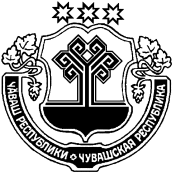 CЕНТЕРВЁРРИ РАЙОНĚНЧИЧУВАШСКАЯ РЕСПУБЛИКА МАРИИНСКО-ПОСАДСКИЙ РАЙОНКУКАШНИ ЯЛ ПОСЕЛЕНИЙЕН ПУСЛАХЕ ЙЫШĂНУ 2020.02.2825 №  Кукашни ялěГЛАВАСУТЧЕВСКОГО СЕЛЬСКОГОПОСЕЛЕНИЯ ПОСТАНОВЛЕНИЕ28.02.2020№ 25деревня Сутчево